Universidade Federal de Viçosa
Centro de Ciências Humanas Letras e Artes
Departamento de Comunicação Social
Curso de Comunicação Social – Jornalismo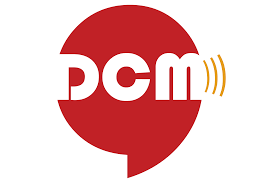 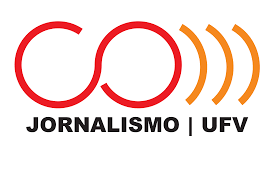 COM 487 – PER – 1º RELATÓRIOEstagiárioEstagiárioEstagiárioEstagiárioEstagiárioEstagiárioNomeNomeNomeNomeNomeMatríc.Idade (no início do estágio)Idade (no início do estágio)Idade (no início do estágio)Período letivo (no início do estágio)Período letivo (no início do estágio)Período letivo (no início do estágio)Telefone(s)Telefone(s)Telefone(s)E-mailE-mailE-mailProfessor orientadorProfessor orientadorProfessor orientadorProfessor orientadorProfessor orientadorProfessor orientadorNomeNomeNomeNomeNomeNomeInstituição concedenteInstituição concedenteInstituição concedenteInstituição concedenteInstituição concedenteInstituição concedenteNome da instituiçãoNome da instituiçãoNome da instituiçãoNome da instituiçãoNome da instituiçãoNome da instituiçãoEndereçoEndereçoEndereçoEndereçoEndereçoEndereçoCidadeUFTipo de instituiçãoTipo de instituiçãoTipo de instituiçãoTipo de instituiçãoSupervisorSupervisorSupervisorSupervisorCargoCargoTelefoneTelefoneE-mailE-mailE-mailE-mailEstágioEstágioEstágioEstágioEstágioEstágioÁrea da Comunicação** Jornalismo impresso, rádio, TV, assessoria de imprensa, web, mídias sociais, publicidade, relações públicas, marketing, etc.Área da Comunicação** Jornalismo impresso, rádio, TV, assessoria de imprensa, web, mídias sociais, publicidade, relações públicas, marketing, etc.Área da Comunicação** Jornalismo impresso, rádio, TV, assessoria de imprensa, web, mídias sociais, publicidade, relações públicas, marketing, etc.Área da Comunicação** Jornalismo impresso, rádio, TV, assessoria de imprensa, web, mídias sociais, publicidade, relações públicas, marketing, etc.Área da Comunicação** Jornalismo impresso, rádio, TV, assessoria de imprensa, web, mídias sociais, publicidade, relações públicas, marketing, etc.Área da Comunicação** Jornalismo impresso, rádio, TV, assessoria de imprensa, web, mídias sociais, publicidade, relações públicas, marketing, etc.Início – final (previsto)           ____/____/_____   a ____/____/_____Início – final (previsto)           ____/____/_____   a ____/____/_____Início – final (previsto)           ____/____/_____   a ____/____/_____Horas semanaisHoras semanaisHoras semanaisTempo total (em horas)Tempo total (em horas)Tempo total (em horas)Remuneração                       (     )Sim   (     )NãoRemuneração                       (     )Sim   (     )NãoRemuneração                       (     )Sim   (     )NãoOutros benefícios/observaçõesOutros benefícios/observaçõesOutros benefícios/observaçõesOutros benefícios/observaçõesOutros benefícios/observaçõesOutros benefícios/observaçõesAtividadesAtividadesAtividadesAtividadesAtividadesAtividadesMês/anoMês/anoMês/anoDescriçãoDescriçãoDescrição